　　会報荒井山三月二十二日今年度第五回目の役員班長会議を実施。会議開始前に今期の活動費の手交があり続いて会長報告として新型コロナウイルス集団感染予防についての詳細報告、今後の行事予定、各会議の日程や内容の変更について質疑が執り行われました。主な内容の変更では総会が宮の森中学校視聴覚教室で行われる事、恒例の懇親会を中止とする事が議決され、来期の執行部体制としては、副会長兼総務部長に松原光雄氏、新設される環境部長に塚田義廣氏、会長には戎隆久氏が続投する案が承認され、総会議案として議案書に盛り込まれることになりました。続いて会計部長福田氏より今年度の事業計画予算の進捗着地の説明がなされ来期の予算案もそれに基づく作成が承認され同じく総会議案として提案する事となりました。広報部発行第五回役員班長会議〔議事録ダイジェスト版〕〇会長報告新型コロナウイルス感染症対策での役員班長会なので換気・除菌短時間の三点に留意したい。〇三役の来季変更について、退任　副会長　林　起和（保安部長留任）退任　副会長総務部長　坂東春来　　　総務部員として来期活動新任　副会長総務部長　松原光雄新任　監事　川田雅弥（十三班）退任　監事　松原光雄留任　会長　戎　隆久〇〔組織変更〕環境部創設環境部長　塚田義廣（見守除雪兼任）〔環境創設理由〕今年度より札幌市から四公園の管理委託業務受託のため環境部の創設に至った。・四公園名宮の森こぶし公園・荒井山杉の子公園・荒井山もみじ公園・荒井山のぞみ公園計２０３２㎡〇受託期間令和二年五月一日～二年⑾月二六受託内容　清掃草刈り巡視等環境部員については環境部長の推薦で構成〇今年度事業計画見通し・収入　会費見通し２３７万予算三万円減　資源回収助成金十四万六千　電気料金助成金約五万・支出二百二十四万五千円二月末実績プラス活動費計二百四十万円〇要因　集合住宅での会員数は減少傾向にあり新規入会者数の入会率も７割の状況で予算未達会員数６７０からの入金率８０％は札幌市全体の平均７２％を超えているので一定の評価はできる（松原）〇各報告・衛生部今年度実績ゼロであるが新設のゴミステーションも予想されるので来期も今年度並みの予算計上をお願いしたい・女性部予算二十万で実績十八万達成率９０％保安部街路灯の札幌市への移管はほぼ終えているが来期の予算は今今期並みの計上としたい。（林）厚生部イベントの報告通りで推移広報部広報№９３号今週回覧予定総務部会報３５号今週回覧予定〇総会のお知らせ恒例となっております総会会場、大倉山ジャンプ競技場でございますが、工事中で予約が取る事がかないませず、宮の森中学校視聴覚教室での開催となります◎四月二十六日（日）午前十時～宮中２Ｆ視聴覚教室です。マスクをお忘れなくご持参ください。◎総会後の懇親会について新型インフルエンザの関係で飲食を伴う懇親会は中止との指導を街センから受けておりますのでご了承をお願い致します。尚お持ち帰りお弁当を用意しております。たくさんのご参加お待ちしております。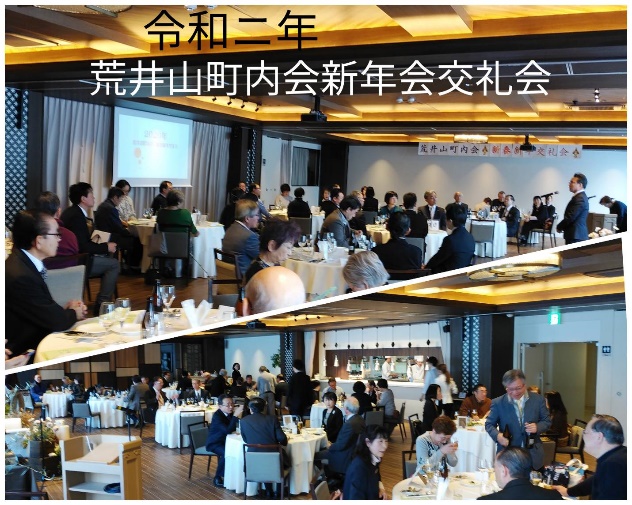 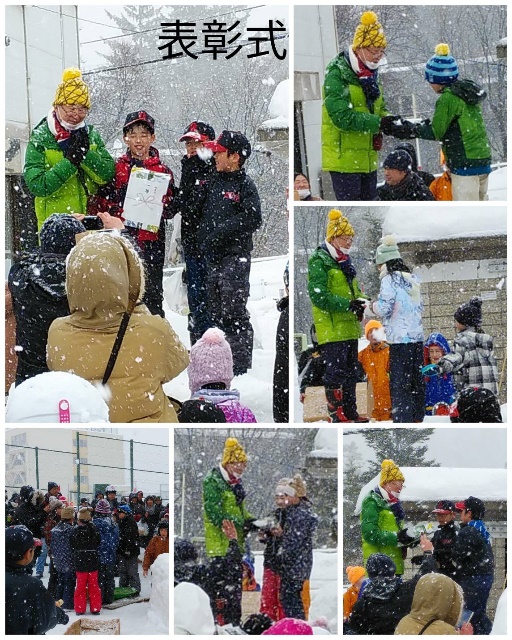 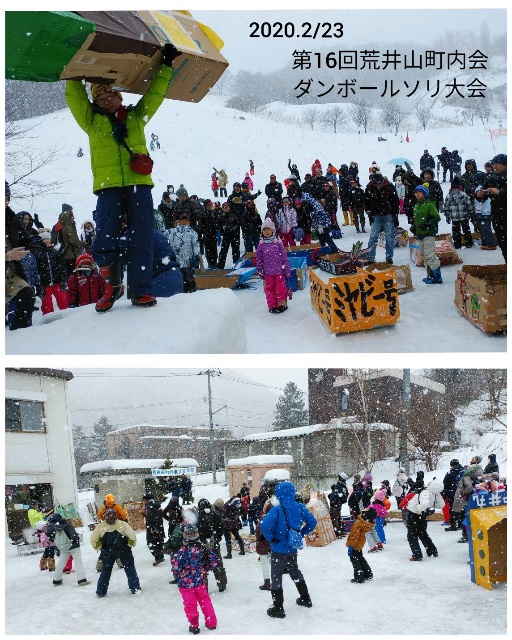 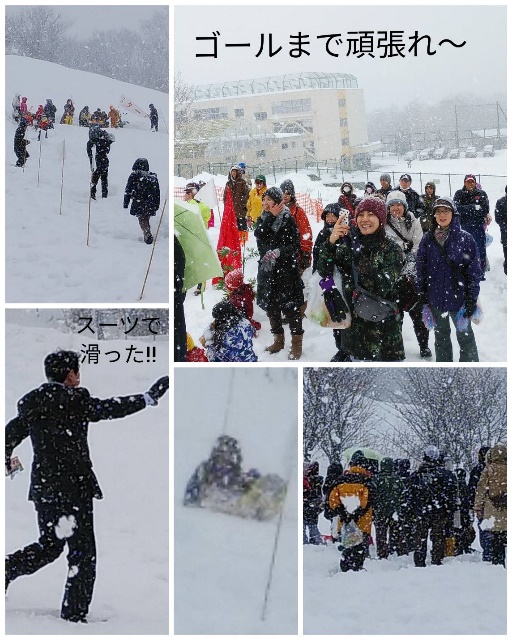 コラム荒井山新型コロナウイルス、いう言葉が耳にタコができる今日この頃、ホームセンターからはマスクや消毒アルコールが消えトイレットペーパーまでが、つい先日荒井山緑地で段ボールそり大会が盛大に行われたのが嘘のような毎日です。最近我慢する事がなかった我身にしみ、各種イベント行事.・会議が消え、ついには地域の臨時休校・卒業式迄来賓なしの異常さです。徳川家康の遺訓に「不自由を常と思えば不足なし。人の一生は重き荷を背負いて遠き道を行くがごとし焦るべからず」とあります。異常な事が続く今日の貴重な経験がいつかきっと役立つ事を信じ春の到来を待ちたいと思います。（戎記）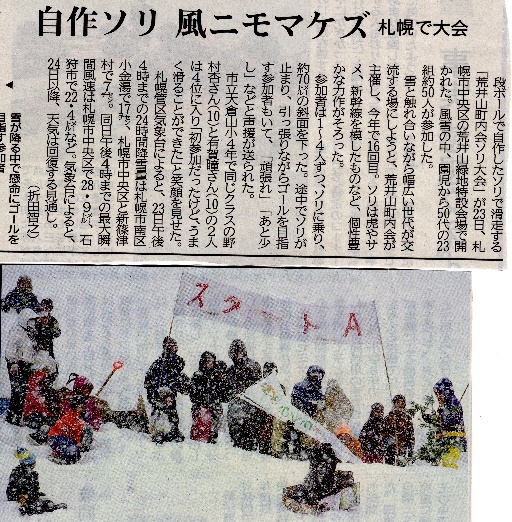 〇お悔やみのお知らせ十二月二十一日　　七班藤田裕子さん弔問　　戎　　会長　　十二月二十六日　　三班　　蟹沢　惇さん　　弔問　　戎　　会長　　一月二十二日　　十一班　　藤村　節さん　　弔問　　戎　　会長　　二月一日　　　　十一班　　佐藤　茂さん荒井山ホームぺージ検索http://www.araiyama.jp新聞2430kg12,150円雑誌180540アルミ缶20  600布類　　0　　0鉄類30　　60段ボール　 920　2,760計　3630 16,405前年比84%   71%